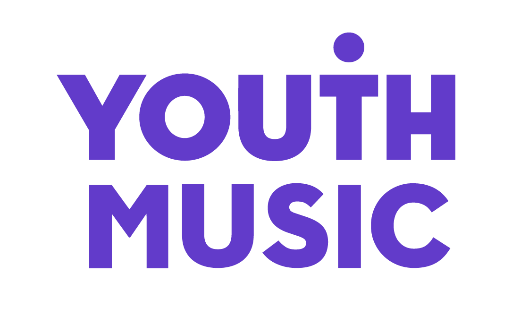 Access Fund Application Form – Organisations This fund is available for applicants who identify as d/Deaf, Disabled or Neurodivergent and need additional access support to make an application to Youth Music.  All questions marked with an asterisk require an answer.Please email your answers to finance@youthmusic.org.uk. Alternatively, you can record your answers as a video or voice note and then email the file to finance@youthmusic.org.uk.  Please remember to attach a copy of a recent current account statement.If you would find it easier, you can submit your application by completing the online application form. Click here to access the online version of the application form.We will aim to get back to you with a decision within 5 working days of receiving your request.If you need further support to apply to this fund, or if you have any questions, please contact the Grants & Learning Team by emailing grants@youthmusic.org.uk or calling 020 7902 1060.Name*Which Youth Music Fund do you want to apply for?*Trailblazer Fund Catalyser FundWhich funding round do you intend to apply in? Details of upcoming funding rounds can be found on the Youth Music website. (We may be in touch to check any discrepancies if you do not go on to submit an application after receiving an Access Fund grant.)*Organisation name* Organisation type:*Charitable Incorporated OrganisationCommunity Interest Company (CIC)Company Ltd by GuaranteeCompany Ltd by SharesEducation: AcademyEducation: Children's CentreEducation: Further Education CollegeEducation: NurseryEducation: Pupil Referral UnitEducation: SchoolEducation: UniversityLocal AuthorityMusic Education Hub LeadMusic ServiceRegistered CharitySole Trader (only eligible to apply for the Incubator Fund)Voluntary or Community OrganisationOther (please specify)Link to organisation website and/or social media*Email address*Telephone numberHow would you like us to contact you if we have any questions about this application?* EmailPhone callOther (please specify)Why do you need additional support to make a funding application to Youth Music?*How much money are you asking for? (Maximum request amount is £900 for a Trailblazer Fund application and £1,500 for a Catalyser Fund application.)*What will you spend the money on? Where possible, please include breakdowns of specific costs (e.g. paying a support worker for 3 days @ £250 per day).*Is there anything else that you would like to tell us?When you submit your answers, please attach a copy of your organisation’s most recent current account statement. If your application is successful, the funds will be transferred into this account.*Please provide the contact details of a professional who can confirm that you are who you say you are. We may contact them when we are reviewing your application, so they will need to know you have given their name as a reference.*Full nameJob titleEmail addressPhone numberDeclaration: I hereby confirm that I have read the relevant Eligibility Criteria and  my organisation is eligible to apply for Youth Music funding.I declare that the information I have given on this form is correct and true to my knowledge.I understand that to knowingly provide inaccurate information or omit information will be considered a breach of trust and potentially fraud. I am aware that in these circumstances Youth Music would follow up accordingly and make the relevant authorities aware of the misrepresentation as appropriate.NameSignedDate